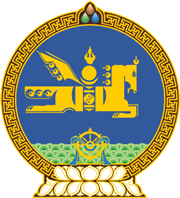 МОНГОЛ  УЛСЫН  ХУУЛЬ2016 оны 12 сарын 28 өдөр				                       Төрийн ордон, Улаанбаатар хотГАДААДЫН ИРГЭНИЙ ЭРХ ЗҮЙН БАЙДЛЫН ТУХАЙ ХУУЛЬД ӨӨРЧЛӨЛТ ОРУУЛАХ ТУХАЙ1 дүгээр зүйл.Гадаадын иргэний эрх зүйн байдлын тухай хуулийн 41 дүгээр зүйлийн 41.7.2 дахь заалтын “бичгийг” гэснийг “бичигт үзлэг шалгалт хийж,” гэж өөрчилсүгэй.2 дугаар зүйл.Гадаадын иргэний эрх зүйн байдлын тухай хуулийн 41 дүгээр зүйлийн 41.7.1, 41.7.5 дахь заалтыг хүчингүй болсонд тооцсугай. 3 дугаар зүйл.Энэ хуулийг Монгол Улсын хилийн тухай /Шинэчилсэн найруулга/ хууль хүчин төгөлдөр болсон өдрөөс эхлэн дагаж мөрдөнө.МОНГОЛ УЛСЫН ИХ ХУРЛЫН ДАРГА 					М.ЭНХБОЛД 